Philippine Bidding Documents(As Harmonized with Development Partners)PROCUREMENT FOR BOARD AND LODGING FOR THE REGIONAL SEMINAR WORKSHOP ON THE PREPARATION RECONCILIATION AND SUBMISSION OF CY 2022 MID-YEAR FINANCIAL REPORTSGovernment of the Republic of the PhilippinesSixth EditionAugust 2020PrefaceThese Philippine Bidding Documents (PBDs) for the procurement of Goods through Competitive Bidding have been prepared by the Government of the Philippines for use by any branch, constitutional commission or office, agency, department, bureau, office, or instrumentality of the Government of the Philippines, National Government Agencies, including Government-Owned and/or Controlled Corporations, Government Financing Institutions, State Universities and Colleges, and Local Government Unit.  The procedures and practices presented in this document have been developed through broad experience, and are for mandatory use in projects that are financed in whole or in part by the Government of the Philippines or any foreign government/foreign or international financing institution in accordance with the provisions of the 2016 revised Implementing Rules and Regulations of Republic Act No. 9184. The Bidding Documents shall clearly and adequately define, among others: (i) the objectives, scope, and expected outputs and/or results of the proposed contract or Framework Agreement, as the case may be; (ii) the eligibility requirements of Bidders; (iii) the expected contract or Framework Agreement duration, the estimated quantity in the case of procurement of goods, delivery schedule and/or time frame; and (iv) the obligations, duties, and/or functions of the winning bidder.	Care should be taken to check the relevance of the provisions of the PBDs against the requirements of the specific Goods to be procured.  If duplication of a subject is inevitable in other sections of the document prepared by the Procuring Entity, care must be exercised to avoid contradictions between clauses dealing with the same matter.Moreover, each section is prepared with notes intended only as information for the Procuring Entity or the person drafting the Bidding Documents.  They shall not be included in the final documents.  The following general directions should be observed when using the documents:All the documents listed in the Table of Contents are normally required for the procurement of Goods.  However, they should be adapted as necessary to the circumstances of the particular Procurement Project.Specific details, such as the “name of the Procuring Entity” and “address for bid submission,” should be furnished in the Instructions to Bidders, Bid Data Sheet, and Special Conditions of Contract.  The final documents should contain neither blank spaces nor options.This Preface and the footnotes or notes in italics included in the Invitation to Bid, Bid Data Sheet, General Conditions of Contract, Special Conditions of Contract, Schedule of Requirements, and Specifications are not part of the text of the final document, although they contain instructions that the Procuring Entity should strictly follow.  The cover should be modified as required to identify the Bidding Documents as to the Procurement Project, Project Identification Number, and Procuring Entity, in addition to the date of issue. Modifications for specific Procurement Project details should be provided in the Special Conditions of Contract as amendments to the Conditions of Contract.  For easy completion, whenever reference has to be made to specific clauses in the Bid Data Sheet or Special Conditions of Contract, these terms shall be printed in bold typeface on Sections I (Instructions to Bidders) and III (General Conditions of Contract), respectively.For guidelines on the use of Bidding Forms and the procurement of Foreign-Assisted Projects, these will be covered by a separate issuance of the Government Procurement Policy Board.  Table of ContentsGlossary of Acronyms, Terms, and AbbreviationsABC – Approved Budget for the Contract.  BAC – Bids and Awards Committee.Bid – A signed offer or proposal to undertake a contract submitted by a bidder in response to and in consonance with the requirements of the bidding documents. Also referred to as Proposal and Tender. (2016 revised IRR, Section 5[c])Bidder – Refers to a contractor, manufacturer, supplier, distributor and/or consultant who submits a bid in response to the requirements of the Bidding Documents. (2016 revised IRR, Section 5[d])Bidding Documents – The documents issued by the Procuring Entity as the bases for bids, furnishing all information necessary for a prospective bidder to prepare a bid for the Goods, Infrastructure Projects, and/or Consulting Services required by the Procuring Entity. (2016 revised IRR, Section 5[e])BIR – Bureau of Internal Revenue.BSP – Bangko Sentral ng Pilipinas. Consulting Services – Refer to services for Infrastructure Projects and other types of projects or activities of the GOP requiring adequate external technical and professional expertise that are beyond the capability and/or capacity of the GOP to undertake such as, but not limited to: (i) advisory and review services; (ii) pre-investment or feasibility studies; (iii) design; (iv) construction supervision; (v) management and related services; and (vi) other technical services or special studies. (2016 revised IRR, Section 5[i])CDA - Cooperative Development Authority.Contract – Refers to the agreement entered into between the Procuring Entity and the Supplier or Manufacturer or Distributor or Service Provider for procurement of Goods and Services; Contractor for Procurement of Infrastructure Projects; or Consultant or Consulting Firm for Procurement of Consulting Services; as the case may be,  as recorded in the Contract Form signed by the parties, including all attachments and appendices thereto and all documents incorporated by reference therein.CIF – Cost Insurance and Freight.CIP – Carriage and Insurance Paid.CPI – Consumer Price Index.DDP – Refers to the quoted price of the Goods, which means “delivered duty paid.”DTI – Department of Trade and Industry.EXW – Ex works.FCA – “Free Carrier” shipping point.FOB – “Free on Board” shipping point.Foreign-funded Procurement or Foreign-Assisted Project– Refers to procurement whose funding source is from a foreign government, foreign or international financing institution as specified in the Treaty or International or Executive Agreement. (2016 revised IRR, Section 5[b]).Framework Agreement – Refers to a written agreement between a procuring entity and a supplier or service provider that identifies the terms and conditions, under which specific purchases, otherwise known as “Call-Offs,” are made for the duration of the agreement. It is in the nature of an option contract between the procuring entity and the bidder(s) granting the procuring entity the option to either place an order for any of the goods or services identified in the Framework Agreement List or not buy at all, within a minimum period of one (1) year to a maximum period of three (3) years. (GPPB Resolution No. 27-2019)GFI – Government Financial Institution.  GOCC – Government-owned and/or –controlled corporation.Goods – Refer to all items, supplies, materials and general support services, except Consulting Services and Infrastructure Projects, which may be needed in the transaction of public businesses or in the pursuit of any government undertaking, project or activity, whether in the nature of equipment, furniture, stationery, materials for construction, or personal property of any kind, including non-personal or contractual services such as the repair and maintenance of equipment and furniture, as well as trucking, hauling, janitorial, security, and related or analogous services, as well as procurement of materials and supplies provided by the Procuring Entity for such services. The term “related” or “analogous services” shall include, but is not limited to, lease or purchase of office space, media advertisements, health maintenance services, and other services essential to the operation of the Procuring Entity. (2016 revised IRR, Section 5[r])GOP – Government of the Philippines.GPPB  –  Government Procurement Policy Board.INCOTERMS – International Commercial Terms.Infrastructure Projects – Include the construction, improvement, rehabilitation, demolition, repair, restoration or maintenance of roads and bridges, railways, airports, seaports, communication facilities, civil works components of information technology projects, irrigation, flood control and drainage, water supply, sanitation, sewerage and solid waste management systems, shore protection, energy/power and electrification facilities, national buildings, school buildings, hospital buildings, and other related construction projects of the government. Also referred to as civil works or works. (2016 revised IRR, Section 5[u])LGUs – Local Government Units. NFCC – Net Financial Contracting Capacity.NGA – National Government Agency.PhilGEPS - Philippine Government Electronic Procurement System. Procurement Project – refers to a specific or identified procurement covering goods, infrastructure project or consulting services. A Procurement Project shall be described, detailed, and scheduled in the Project Procurement Management Plan prepared by the agency which shall be consolidated in the procuring entity's Annual Procurement Plan. (GPPB Circular No. 06-2019 dated 17 July 2019)PSA – Philippine Statistics Authority. SEC – Securities and Exchange Commission.SLCC – Single Largest Completed Contract.Supplier – refers to a citizen, or any corporate body or commercial company duly organized and registered under the laws where it is established, habitually established in business and engaged in the manufacture or sale of the merchandise or performance of the general services covered by his bid. (Item 3.8 of GPPB Resolution No. 13-2019, dated 23 May 2019). Supplier as used in these Bidding Documents may likewise refer to a distributor, manufacturer, contractor, or consultant. UN – United Nations.Section I. Invitation to BidINVITATION TO BIDPROCUREMENT FOR BOARD AND LODGING FOR THE REGIONAL SEMINAR WORKSHOP ON THE PREPARATION RECONCILIATION AND SUBMISSION OF CY 2022 MID-YEAR FINANCIAL REPORTS1.	The Department of Education Regional Office VIII, through the General Appropriations Act CY 2022 intends to apply the sum of One Million Three Hundred Thirty-Five Thousand Six Hundred Pesos Only ((₱1,335,600.00), being the Approved Budget for the Contract (ABC) for the PROCUREMENT FOR BOARD AND LODGING FOR THE REGIONAL SEMINAR WORKSHOP ON THE PREPARATION RECONCILIATION AND SUBMISSION OF CY 2022 MID-YEAR FINANCIAL REPORTS. Bids received in excess of the ABC shall automatically be rejected in accordance with Sec. 31.1 of the Revised IRR of RA 9184 at bid opening.Important Note/s:Winning Bidder(s) must coordinate, one (1) day after issuance of Notice of Award (NOA), with the Finance Division (Proponent), to discuss guidelines of the program, delivery schedule(s), and the expectation/s between both parties, Contact No. (053) 832-4624, E-mail address: finance.region8@deped.gov.ph.2.	The Department of Education, Regional Office VIII now invites bids for the PROCUREMENT FOR BOARD AND LODGING FOR THE REGIONAL SEMINAR WORKSHOP ON THE PREPARATION RECONCILIATION AND SUBMISSION OF CY 2022 MID-YEAR FINANCIAL REPORTS. Bidders should have completed, within the last Five (5) years from the date of submission and receipt of bids, a contract similar to the Project. The description of an eligible bidder is contained in the Bidding Documents, particularly, in Section II. Instructions to Bidders.3.	Bidding will be conducted through open competitive bidding procedures using a non-discretionary “pass/fail” criterion as specified in the Revised Implementing Rules and Regulations (IRR) of Republic Act (RA) 9184, otherwise known as the “Government Procurement Reform Act”. Bidding is restricted to Filipino citizens/sole proprietorships, partnerships, or organizations with at least sixty percent (60%) interest or outstanding capital stock belonging to citizens of the Philippines, and to citizens or organizations of a country the laws or regulations of which grant similar rights or privileges to Filipino citizens, pursuant to RA 5183 and subject to Commonwealth Act 138. 4.	A complete set of Bidding Documents may be purchased from the DepEd Regional Office No. VIII, BAC Secretariat, located at Government Center, Candahug, Palo, Leyte, upon accomplishing a Bidder’s Information Sheet (downloadable at: bit.ly/DepEd8-BiddersInformationSheet) and payment in cash of a non-refundable fee by interested bidders in the amount Five Thousand Pesos (₱5,000.00), to the DepEd Region VIII Cashier. Only bidders who purchased the Bidding Documents will be allowed to submit bids. Prospective bidders who intend to purchase the bidding documents through online banking, deposit may be done through:PHILIPPINE VETERANS BANKAccount Name: DepEd RO 8No.		    Fund		Account Number1.	  	SEMINAR		0025-002137-001A scanned copy of the deposit slip together with the accomplished Bidders Information Sheet shall be sent to the BAC Secretariat (bac.region8@deped.gov.ph), and the official payment receipt with the Bid Documents shall be sent to the bidder through email.Three (3) sets (Original, Copy 1, and Copy 2) of the technical and financial documents shall be submitted, in hard copies, on or before the opening of bids schedule, while the duly signed (per page) bid documents (also in 3 sets) shall be submitted by the winning bidder, in hard copies, on or before the agreed schedule of the Post Qualification activity.Bidding Documents may also be downloaded free of charge from the website of the Philippine Government Electronic Procurement System (PhilGEPS) and the website of the Procuring Entity, provided Bidders shall pay the non-refundable fee for the Bidding Documents not later than the submission of their bids.5.	The Department of Education, Regional Office VIII will hold a Pre-Bid Conference on May 30, 2022, 10:00 AM at the DepEd Regional Office VIII, Candahug, Palo, Leyte, which shall be open only to all interested parties who have purchased the Bidding Documents.6.	Bids must be delivered either through manual/physical submission or through courier to the BAC Secretariat, DepEd Regional Office VIII, Candahug, Palo, Leyte 6501 on or before 10:00 a.m. of June 13, 2022. All bids must be accompanied by a Bid Securing Declaration or any form of Bid Security and amount indicated in ITB Clause 14 and in the Bid Data Sheet ITB Clause 14.1.Bid opening shall be on June 13, 2022, 10:00 AM at the DepEd Regional Office VIII, Candahug, Palo, Leyte. Physical attendance of bidders/representatives during the Pre-Bid Conference/Bid Opening activities shall not be allowed during the COVID-19 pandemic. Late bids shall not be accepted.Note:	Participants are informed that the Pre-Bid Conference and Opening of Bids during the COVID-19 Pandemic shall be broadcasted/shared to prospective bidders who wish to attend the said procurement activities online, via Microsoft Teams. Hence, interested bidders shall provide the BAC Secretariat (bac.region8@deped.gov.ph) their respective Gmail addresses at least one (1) day before, so that they can join the procurement videoconference(s). 7.	Only duly authorized representatives are allowed to purchase bidding documents.  Letter of Intent, Special Power of Attorney should be dated not later than the date invitation was posted. Certificate of PhilGEPs Registration is required.8.	The Department of Education, Regional Office VIII reserves the right to accept or reject any bid, to annul the bidding process, and to reject all bids at any time prior to contract award, without thereby incurring any liability to the affected bidder or bidders.9.	For further information, please refer to:Prepared by(SGD) RACHEL R. CUEVASEPS, Quality Assurance DivisionHead, BAC SecretariatConcurred:(SGD) ALMA E. SUYOMChief, Finance DivisionEnd User / ProponentApproved:(SGD) BEBIANO I. SENTILLAS, CESO V Assistant Regional DirectorBAC ChairmanSection II. Instructions to BiddersScope of Bid	The Procuring Entity, Department of Education Regional Office VIII wishes to receive Bids for the PROCUREMENT FOR BOARD AND LODGING FOR THE REGIONAL SEMINAR WORKSHOP ON THE PREPARATION RECONCILIATION AND SUBMISSION OF CY 2022 MID-YEAR FINANCIAL REPORTS with identification number PR No. 2022-05-0226.The Procurement Project is composed of One (1) Lot, the details of which are described in Section VII (Technical Specifications).Funding InformationThe GOP through the source of funding as indicated below for GAA CY 2022 in the amount of One Million Three Hundred Thirty-Five Thousand Six Hundred Pesos Only ((₱1,335,600.00).The source of funding is:NGA, the General Appropriations Act of CY 2022.Bidding RequirementsThe Bidding for the Project shall be governed by all the provisions of RA No. 9184 and its 2016 revised IRR, including its Generic Procurement Manuals and associated policies, rules and regulations as the primary source thereof, while the herein clauses shall serve as the secondary source thereof.  Any amendments made to the IRR and other GPPB issuances shall be applicable only to the ongoing posting, advertisement, or IB by the BAC through the issuance of a supplemental or bid bulletin. The Bidder, by the act of submitting its Bid, shall be deemed to have verified and accepted the general requirements of this Project, including other factors that may affect the cost, duration and execution or implementation of the contract, project, or work and examine all instructions, forms, terms, and project requirements in the Bidding Documents.Corrupt, Fraudulent, Collusive, and Coercive PracticesThe Procuring Entity, as well as the Bidders and Suppliers, shall observe the highest standard of ethics during the procurement and execution of the contract.  They or through an agent shall not engage in corrupt, fraudulent, collusive, coercive, and obstructive practices defined under Annex “I” of the 2016 revised IRR of RA No. 9184 or other integrity violations in competing for the Project. Eligible Bidders5.1.	Only Bids of Bidders found to be legally, technically, and financially capable will be evaluated.5.2.	Foreign ownership exceeding those allowed under the rules may participate pursuant to:When a Treaty or International or Executive Agreement as provided in Section 4 of the RA No. 9184 and its 2016 revised IRR allow foreign bidders to participate;Citizens, corporations, or associations of a country, included in the list issued by the GPPB, the laws or regulations of which grant reciprocal rights or privileges to citizens, corporations, or associations of the Philippines;When the Goods sought to be procured are not available from local suppliers; orWhen there is a need to prevent situations that defeat competition or restrain trade.5.3.	Pursuant to Section 23.4.1.3 of the 2016 revised IRR of RA 9184, the bidder shall have, within the last five (5) years from the date of submission and receipt of bids, a Single Largest Completed Contract (SLCC) that is at least one (1) contract similar to the project of the value of which adjusted to current prices using the PSA’s CPI, must be at least equivalent to:For the procurement of Non-Expendable Supplies and Services: The bidder must have completed a single contract that is similar to this Project, equivalent to at least Fifty  percent (50%) of the ABC.For the procurement of  Expendable Supplies and Services: The bidder must have completed a single contract that is similar to this Project, equivalent to at least  twenty-five  percent (25%) of the ABC.For procurement where the Procuring Entity has determined, after the conduct of market research, that imposition of either (a) or (b) will likely result to failure of bidding or monopoly that will defeat the purpose of public bidding: the Bidder should comply with the following requirements: Completed at least two (2) similar contracts, the aggregate amount of which should be equivalent to at least fifty percent (50%) in the case of non-expendable supplies and services or twenty-five percent (25%) in the case of expendable supplies] of the ABC for this Project; andThe largest of these similar contracts must be equivalent to at least half of the percentage of the ABC as required above.5.4.	The Bidders shall comply with the eligibility criteria under Section 23.4.1 of the 2016 IRR of RA No. 9184.  Origin of GoodsThere is no restriction on the origin of goods other than those prohibited by a decision of the UN Security Council taken under Chapter VII of the Charter of the UN, subject to Domestic Preference requirements under ITB Clause 18.Subcontracts. The Procuring Entity has prescribed that: Subcontracting is NOT allowed.Pre-Bid ConferenceThe Procuring Entity will hold a pre-bid conference through videoconferencing for this Project on the specified date and time as indicated in paragraph 5 of the IB.Clarification and Amendment of Bidding DocumentsProspective bidders may request for clarification on and/or interpretation of any part of the Bidding Documents.  Such requests must be in writing and received by the Procuring Entity, either at its given address or through electronic mail indicated in the IB, at least ten (10) calendar days before the deadline set for the submission and receipt of Bids.Documents comprising the Bid: Eligibility and Technical ComponentsThe first envelope shall contain the eligibility and technical documents of the Bid as specified in Section VIII (Checklist of Technical and Financial Documents). The Bidder’s SLCC as indicated in ITB Clause 5.3 should have been completed within the last five (5) years from the date of submission and receipt of bids.If the eligibility requirements or statements, the bids, and all other documents for submission to the BAC are in foreign language other than English, it must be accompanied by a translation in English, which shall be authenticated by the appropriate Philippine foreign service establishment, post, or the equivalent office having jurisdiction over the foreign bidder’s affairs in the Philippines. Similar to the required authentication above, for Contracting Parties to the Apostille Convention, only the translated documents shall be authenticated through an apostille pursuant to GPPB Resolution No. 13-2019 dated 23 May 2019. The English translation shall govern, for purposes of interpretation of the bid.Documents comprising the Bid: Financial ComponentThe second bid envelope shall contain the financial documents for the Bid as specified in Section VIII (Checklist of Technical and Financial Documents). If the Bidder claims preference as a Domestic Bidder or Domestic Entity, a certification issued by DTI shall be provided by the Bidder in accordance with Section 43.1.3 of the 2016 revised IRR of RA No. 9184.Any bid exceeding the ABC indicated in paragraph 1 of the IB shall not be accepted.For Foreign-funded Procurement, a ceiling may be applied to bid prices provided the conditions are met under Section 31.2 of the 2016 revised IRR of RA No. 9184.Bid Prices12.1.	Prices indicated on the Price Schedule shall be entered separately in the following manner:For Goods offered from within the Procuring Entity’s country:The price of the Goods quoted EXW (ex-works, ex-factory, ex-warehouse, ex-showroom, or off-the-shelf, as applicable);The cost of all customs duties and sales and other taxes already paid or payable;The cost of transportation, insurance, and other costs incidental to delivery of the Goods to their final destination; and The price of other (incidental) services, if any, listed in e.For Goods offered from abroad:Unless otherwise stated in the BDS, the price of the Goods shall be quoted delivered duty paid (DDP) with the place of destination in the Philippines as specified in the BDS.  In quoting the price, the Bidder shall be free to use transportation through carriers registered in any eligible country.  Similarly, the Bidder may obtain insurance services from any eligible source country.The price of other (incidental) services, if any, as listed in Section VII (Technical Specifications).Bid and Payment CurrenciesFor Goods that the Bidder will supply from outside the Philippines, the bid prices may be quoted in the local currency or tradeable currency accepted by the BSP at the discretion of the Bidder.  However, for purposes of bid evaluation, Bids denominated in foreign currencies, shall be converted to Philippine currency based on the exchange rate as published in the BSP reference rate bulletin on the day of the bid opening.Payment of the contract price shall be made in:Philippine Pesos.Bid Security The Bidder shall submit a Bid Securing Declaration or any form of Bid Security in the amount indicated in the BDS, which shall be not less than the percentage of the ABC in accordance with the schedule in the BDS. The Bid and bid security shall be valid within One Hundred Twenty (120) Calendar Days.  Any Bid not accompanied by an acceptable bid security shall be rejected by the Procuring Entity as non-responsive.Sealing and Marking of Bids   Number of copies of the Bid to be submitted:Each Bidder shall submit one (1) copy original, and two (2) copies of the Technical Component and one (1) original, and two (2) copies of the Financial Component of its bids. Failure to submit the required originals of the Technical Component Documents is ground for rejection or disqualification of the bids. Failure to submit copies of the same documents mentioned above is not a ground for rejection or disqualification of the bid(s).  However, bidders are strongly encouraged to submit the additional copies to facilitate objective and efficient examination of their bid(s). Deadline for Submission of Bids16.1.	The Bidders shall submit on the specified date and time and either at its manual/physical submission or through courier to the address as indicated in paragraph 6 of the IB.  .  Opening and Preliminary Examination of BidsThe BAC shall open the Bids in public through videoconferencing at the time, on the date, and at the place specified in paragraph 6 of the IB. The Bidders’ representatives who are present shall sign a register evidencing their attendance.   In case videoconferencing, webcasting or other similar technologies will be used, attendance of participants shall likewise be recorded by the BAC Secretariat. In case the Bids cannot be opened as scheduled due to justifiable reasons, the rescheduling requirements under Section 29 of the 2016 revised IRR of RA No. 9184 shall prevail. The preliminary examination of bids shall be governed by Section 30 of the 2016 revised IRR of RA No. 9184.Domestic Preference18.1.	The Procuring Entity will grant a margin of preference for the purpose of comparison of Bids in accordance with Section 43.1.2 of the 2016 revised IRR of RA No. 9184.Detailed Evaluation and Comparison of BidsThe Procuring BAC shall immediately conduct a detailed evaluation of all Bids rated “passed,” using non-discretionary pass/fail criteria.  The BAC shall consider the conditions in the evaluation of Bids under Section 32.2 of the 2016 revised IRR of RA No. 9184.If the Project allows partial bids, bidders may submit a proposal on any of the lots or items, and evaluation will be undertaken on a per lot or item basis, as the case maybe. In this case, the Bid Security as required by ITB Clause 15 shall be submitted for each lot or item separately.The descriptions of the lots or items shall be indicated in Section VII (Technical Specifications), although the ABCs of these lots or items are indicated in the BDS for purposes of the NFCC computation pursuant to Section 23.4.2.6 of the 2016 revised IRR of RA No. 9184.  The NFCC must be sufficient for the total of the ABCs for all the lots or items participated in by the prospective Bidder.  The Project shall be awarded as follows:Option 1 – One Project having several items that shall be awarded as one contract. Except for bidders submitting a committed Line of Credit from a Universal or Commercial Bank in lieu of its NFCC computation, all Bids must include the NFCC computation pursuant to Section 23.4.1.4 of the 2016 revised IRR of RA No. 9184, which must be sufficient for the total of the ABCs for  all the lots or items participated in by the prospective Bidder. For bidders submitting the committed Line of Credit, it must be at least equal to ten percent (10%) of the ABCs for all the lots or items participated in by the prospective Bidder.Post-Qualification20.1.	Within a non-extendible period of five (5) calendar days from receipt by the Bidder of the notice from the BAC that it submitted the Lowest Calculated Bid, the Bidder shall submit its latest income and business tax returns filed and paid through the BIR Electronic Filing and Payment System (eFPS) and other appropriate licenses and permits required by law and stated in the BDS. Signing of the Contract21.1.	The documents required in Section 37.2 of the 2016 revised IRR of RA No. 9184 shall form part of the Contract. Additional Contract documents are indicated in the BDS.Section III. Bid Data SheetBid Data SheetSection IV. General Conditions of ContractScope of ContractThis Contract shall include all such items, although not specifically mentioned, that can be reasonably inferred as being required for its completion as if such items were expressly mentioned herein. All the provisions of RA No. 9184 and its 2016 revised IRR, including the Generic Procurement Manual, and associated issuances, constitute the primary source for the terms and conditions of the Contract, and thus, applicable in contract implementation.  Herein clauses shall serve as the secondary source for the terms and conditions of the Contract. This is without prejudice to Sections 74.1 and 74.2 of the 2016 revised IRR of RA No. 9184 allowing the GPPB to amend the IRR, which shall be applied to all procurement activities, the advertisement, posting, or invitation of which were issued after the effectivity of the said amendment.  Additional requirements for the completion of this Contract shall be provided in the Special Conditions of Contract (SCC).  Advance Payment and Terms of PaymentAdvance payment of the contract amount is provided under Annex “D” of the revised 2016 IRR of RA No. 9184.The Procuring Entity is allowed to determine the terms of payment on the partial or staggered delivery of the Goods procured, provided such partial payment shall correspond to the value of the goods delivered and accepted in accordance with prevailing accounting and auditing rules and regulations.  The terms of payment are indicated in the SCC.Performance SecurityWithin ten (10) calendar days from receipt of the Notice of Award by the Bidder from the Procuring Entity but in no case later than prior to the signing of the Contract by both parties, the successful Bidder shall furnish the performance security in any of the forms prescribed in Section 39 of the 2016 revised IRR of RA No. 9184. In the case of Framework Agreement, the Bidder may opt to furnish the performance security or a Performance Securing Declaration as defined under the Guidelines on the Use of Framework Agreement.Inspection and TestsThe Procuring Entity or its representative shall have the right to inspect and/or to test the Goods to confirm their conformity to the Project {[Include if Framework Agreement will be used:] or Framework Agreement} specifications at no extra cost to the Procuring Entity in accordance with the Generic Procurement Manual.  In addition to tests in the SCC, Section IV (Technical Specifications) shall specify what inspections and/or tests the Procuring Entity requires, and where they are to be conducted.  The Procuring Entity shall notify the Supplier in writing, in a timely manner, of the identity of any representatives retained for these purposes.All reasonable facilities and assistance for the inspection and testing of Goods, including access to drawings and production data, shall be provided by the Supplier to the authorized inspectors at no charge to the Procuring Entity. WarrantyIn order to assure that manufacturing defects shall be corrected by the Supplier, a warranty shall be required from the Supplier as provided under Section 62.1 of the 2016 revised IRR of RA No. 9184. The Procuring Entity shall promptly notify the Supplier in writing of any claims arising under this warranty.  Upon receipt of such notice, the Supplier shall, repair or replace the defective Goods or parts thereof without cost to the Procuring Entity, pursuant to the Generic Procurement Manual.Liability of the SupplierThe Supplier’s liability under this Contract shall be as provided by the laws of the Republic of the Philippines. If the Supplier is a joint venture, all partners to the joint venture shall be jointly and severally liable to the Procuring Entity.Section V. Special Conditions of ContractSpecial Conditions of ContractSection VI. Schedule of RequirementsThe delivery schedule expressed as weeks/months stipulates hereafter a delivery date which is the date of delivery to the project site.  LOCATION: Within Eastern VisayasDURATION: July 04-08, 2022 | Five (5) Calendar DaysImportant Note/s:	Winning Bidder(s) must coordinate, one (1) day after issuance of Notice of Award (NOA), with the Finance Division (Proponent), to discuss guidelines of the program, delivery schedule(s), and the expectation/s between both parties, Contact No. (053) 832-4624, E-mail address: finance.region8@deped.gov.ph.Section VII. Technical SpecificationsTechnical SpecificationsImportant Note/s:	Winning Bidder(s) must coordinate, one (1) day after issuance of Notice of Award (NOA), with the Finance Division (Proponent), to discuss guidelines of the program, delivery schedule(s), and the expectation/s between both parties, Contact No. (053) 832-4624, E-mail address: finance.region8@deped.gov.ph.I hereby certify that the Statement of Compliance to the foregoing Technical Specifications are true and correct, otherwise, if found false either during the bid evaluation or post-qualification, the same shall give rise to automatic disqualification of our bid.Section VIII. Checklist of Technical and Financial Documents Checklist of Technical and Financial DocumentsAnnex - Bidding Forms(GOODS)TABLE OF CONTENTSBid Form	Date:			Invitation to Bid No:		To:  [name and address of Procuring Entity]Gentlemen and/or Ladies:	Having examined the Bidding Documents including Bid Bulletin Numbers [insert numbers], the receipt of which is hereby duly acknowledged, we, the undersigned, offer to [supply/deliver/perform] [description of the Goods] in conformity with the said Bidding Documents for the sum of [total Bid amount in words and figures] or such other sums as may be ascertained in accordance with the Schedule of Prices attached herewith and made part of this Bid.	We undertake, if our Bid is accepted, to deliver the goods in accordance with the delivery schedule specified in the Schedule of Requirements.	If our Bid is accepted, we undertake to provide a performance security in the form, amounts, and within the times specified in the Bidding Documents.	We agree to abide by this Bid for the Bid Validity Period specified in BDS provision for ITB Clause 14 and it shall remain binding upon us and may be accepted at any time before the expiration of that period.Commissions or gratuities, if any, paid or to be paid by us to agents relating to this Bid, and to contract execution if we are awarded the contract, are listed below:	Until a formal Contract is prepared and executed, this Bid, together with your written acceptance thereof and your Notice of Award, shall be binding upon us.We understand that you are not bound to accept the Lowest Calculated Bid or any Bid you may receive. 	We certify/confirm that we comply with the eligibility requirements as per ITB Clause 14 of the Bidding Documents.	We likewise certify/confirm that the undersigned, [for sole proprietorships, insert: as the owner and sole proprietor or authorized representative of Name of Bidder, has the full power and authority to participate, submit the bid, and to sign and execute the ensuing contract, on the latter’s behalf for the Name of Project of the Name of the Procuring Entity] [for partnerships, corporations, cooperatives, or joint ventures, insert: is granted full power and authority by the Name of Bidder, to participate, submit the bid, and to sign and execute the ensuing contract on the latter’s behalf for Name of Project of the Name of the Procuring Entity].	We acknowledge that failure to sign each and every page of this Bid Form, including the attached Schedule of Prices, shall be a ground for the rejection of our bid.  Dated this ________________ day of ________________ 20______.[signature]	[in the capacity of]Duly authorized to sign Bid for and on behalf of _______________________________.For Goods Offered From Abroad Name of Bidder 	.  Invitation to Bid Number 	__.  Page 	 of 	.[signature]	[in the capacity of]Duly authorized to sign Bid for and on behalf of 	____________________________For Goods Offered From Within the PhilippinesName of Bidder 	.  Invitation to Bid Number 	.  Page 	 of 	.[signature]	[in the capacity of]Duly authorized to sign Bid for and on behalf of 	____________________________Contract Agreement Form for the Procurement of Goods (Revised)[Not required to be submitted with the Bid, but it shall be submitted within ten (10) days after receiving the Notice of Award]_________________________________________________________________________CONTRACT AGREEMENTTHIS AGREEMENT made the _____ day of __________ 20_____ between DEPARTMENT OF EDUCATION REGIONAL OFFICE VIII, represented by  DR. EVELYN R. FETALVERO, CESO IV, in her capacity as the REGIONAL DIRECTOR of the DEPED RO VIII, hereinafter referred to as the “Entity” and ____________________________________________________________________________  of  				        (Name of the Supplier)_____________________________________________________________________________   hereinafter called	                         (Address of the Supplier)	“the Supplier” of the other part;WHEREAS, the Entity invited Bids for certain goods and ancillary services, particularly ____________________________________________________________________________________________________________                                            (Title of the Project)and has accepted a Bid by the Supplier for the supply of those goods and services in the sum of Philippine Pesos  __________________________________________________________________________________________                                         ( Amount in Words)  (PhP  _______________________) only, hereinafter called “the Contract Price”.              (Amount in Figure)NOW THIS AGREEMENT WITNESSETH AS FOLLOWS:1.     In this Agreement words and expressions shall have the same meanings as are respectively assigned to them in the Conditions of Contract referred to.2.     The following documents as required by the 2016 revised Implementing Rules and Regulations of Republic Act No. 9184 shall be deemed to form and be read and construed as integral part of this Agreement, viz.:Philippine Bidding Documents (PBDs);Schedule of Requirements;Technical Specifications;General and Special Conditions of Contract; andSupplemental or Bid Bulletins, if anyWinning bidder’s bid, including the Eligibility requirements, Technical and Financial Proposals, and all other documents or statements submitted;Bid form, including all the documents/statements contained in the Bidder’s bidding envelopes, as annexes, and all other documents submitted (e.g., Bidder’s response to request for clarifications on the bid), including corrections to the bid, if any, resulting from the Procuring Entity’s bid evaluation;Performance Security;Notice of Award of Contract; and the Bidder’s conforme thereto; andOther contract documents that may be required by existing laws and/or the Procuring Entity concerned in the PBDs. Winning bidder agrees that additional contract documents or information prescribed by the GPPB that are subsequently required for submission after the contract execution, such as the Notice to Proceed, Variation Orders, and Warranty Security, shall likewise form part of the Contract.In consideration for the sum of Philippine Pesos  ___________________________________________________________________________________                                          (Amount in Words)                     (PhP  ______________________) only or such other sums as may be ascertained, ____________________________________________________________________________, agrees to ________________________________________________________________________________________________________________________________________________________  in accordance with his/her/its Bid.4. In consideration of the payments to be made by the Entity to the 
Supplier as hereinafter mentioned, the Supplier hereby enters into a covenant with the Entity to execute and complete the Works within a period ___________ CALENDAR DAYS  in conformity with the provisions of this Contract in all respects, and in accordance with governing laws, rules and regulations; 5.    The Head of the Procuring Entity (HoPE), DR. EVELYN R. FETALVERO, CESO IV, in her capacity as the REGIONAL DIRECTOR of the DEPED RO VIII, agrees to pay the above-mentioned sum in accordance with the terms of the Bidding.IN WITNESS whereof the parties hereto have caused this Agreement to be executed in accordance with the laws of the Republic of the Philippines on the day and year first above written.  EVELYN R. FETALVERO, CESO IV			  _______________________________  Regional Director                                              	   	   Proprietor   Head of the Procuring Entity (HoPE)	         	         	   ______________________________SIGNED IN THE PRESENCE OF:	FE M. GERONA				___________________________________          Chief – Accountant 					End-UserRepublic of the Philippines 	)Province of Leyte		)   Ss.Tacloban City                  	)ACKNOWLEDGMENT	BEFORE ME, this ______________ day of ____________________________ 2022     personally appeared:	EVELYN R. FETALVERO, CESO IV		Res. Certificate No. :  ________________Issued on:     ________________________ 						 	Issued at:       _______________________    	_______________________________	           Res. Certificate No. :  _____________					 		Issued on:       _______________________							Issued at:     _________________________Known to me to be the same persons who executed the foregoing instrument and who acknowledged to me the same is their free and voluntary act and deed and that of the Offices they respectively represent.The foregoing instrument is an Entity-Supplier Contract Agreement consisting of three (3) pages including this page on which this Acknowledgment is written and signed by the parties hereof and their instrumental witnesses on the left margin of each and every page hereof.	WITNESS MY HAND AND SEAL on the place and date above written.Doc. No. ______Page No. _____Book No. ______Series of 2022Omnibus Sworn StatementREPUBLIC OF THE 	)CITY/MUNICIPALITY OF ______	) S.S.AFFIDAVITI,   [Name of Affiant], of legal age, [Civil Status], [Nationality], and residing at [Address of Affiant], after having been duly sworn in accordance with law, do hereby depose and state that:Select one, delete the other:If a sole proprietorship: I am the sole proprietor or authorized representative of [Name of Bidder] with office address at [address of Bidder];If a partnership, corporation, cooperative, or joint venture: I am the duly authorized and designated representative of [Name of Bidder] with office address at [address of Bidder];Select one, delete the other:If a sole proprietorship: As the owner and sole proprietor, or authorized representative of [Name of Bidder], I have full power and authority to do, execute and perform any and all acts necessary to participate, submit the bid, and to sign and execute the ensuing contract for [Name of the Project] of the [Name of the Procuring Entity], as shown in the attached duly notarized Special Power of Attorney;If a partnership, corporation, cooperative, or joint venture: I am granted full power and authority to do, execute and perform any and all acts necessary to participate, submit the bid, and to sign and execute the ensuing contract for [Name of the Project] of the [Name of the Procuring Entity], as shown in the attached [state title of attached document showing proof of authorization (e.g., duly notarized Secretary’s Certificate, Board/Partnership Resolution,  or Special Power of Attorney, whichever is applicable;)];[Name of Bidder] is not “blacklisted” or barred from bidding by the Government of the Philippines or any of its agencies, offices, corporations, or Local Government Units, foreign government/foreign or international financing institution whose blacklisting rules have been recognized by the Government Procurement Policy Board;Each of the documents submitted in satisfaction of the bidding requirements is an authentic copy of the original, complete, and all statements and information provided therein are true and correct;[Name of Bidder] is authorizing the Head of the Procuring Entity or its duly authorized representative(s) to verify all the documents submitted;Select one, delete the rest:If a sole proprietorship: The owner or sole proprietor is not related to the Head of the Procuring Entity, members of the Bids and Awards Committee (BAC), the Technical Working Group, and the BAC Secretariat, the head of the Project Management Office or the end-user unit, and the project consultants by consanguinity or affinity up to the third civil degree;If a partnership or cooperative: None of the officers and members of [Name of Bidder] is related to the Head of the Procuring Entity, members of the Bids and Awards Committee (BAC), the Technical Working Group, and the BAC Secretariat, the head of the Project Management Office or the end-user unit, and the project consultants by consanguinity or affinity up to the third civil degree;If a corporation or joint venture: None of the officers, directors, and controlling stockholders of [Name of Bidder] is related to the Head of the Procuring Entity, members of the Bids and Awards Committee (BAC), the Technical Working Group, and the BAC Secretariat, the head of the Project Management Office or the end-user unit, and the project consultants by consanguinity or affinity up to the third civil degree;[Name of Bidder] complies with existing labor laws and standards; and[Name of Bidder] is aware of and has undertaken the following responsibilities as a Bidder:Carefully examine all of the Bidding Documents;Acknowledge all conditions, local or otherwise, affecting the implementation of the Contract;Made an estimate of the facilities available and needed for the contract to be bid, if any; andInquire or secure Supplemental/Bid Bulletin(s) issued for the [Name of the Project].[Name of Bidder] did not give or pay directly or indirectly, any commission, amount, fee, or any form of consideration, pecuniary or otherwise, to any person or official, personnel or representative of the government in relation to any procurement project or activity.IN WITNESS WHEREOF, I have hereunto set my hand this __ day of ___, 20__ at ____________, .						_____________________________________						Bidder’s Representative/Authorized SignatorySUBSCRIBED AND SWORN to before me this ___ day of [month] [year] at [place of execution], Philippines. Affiant/s is/are personally known to me and was/were identified by me through competent evidence of identity as defined in the 2004 Rules on Notarial Practice (A.M. No. 02-8-13-SC). Affiant/s exhibited to me his/her [insert type of government identification card used], with his/her photograph and signature appearing thereon, with no. ________ and his/her Community Tax Certificate No. _______ issued on ____ at ______.	Witness my hand and seal this ___ day of [month] [year].  						NAME OF NOTARY PUBLIC						Serial No. of Commission _______________						Notary Public for _______ until __________						Roll of Attorneys No. __________________						PTR No. ______ [date issued], [place issued]						IBP No. ______  [date issued], [place issued]Doc. No. _____Page No. _____Book No. _____Series of _____* This form will not apply for WB funded projects.BID SECURING DECLARATION FORMREPUBLIC OF THE PHILIPPINES)CITY OF _______________________) S.S.x------------------------------------------------------xBID SECURING DECLARATIONInvitation to Bid: [Insert Reference number]To: [Insert name and address of the Procuring Entity]I/We, the undersigned, declare that:1.	I/We understand that, according to your conditions, bids must be supported by a Bid Security, which may be in the form of a Bid-Securing Declaration.2.	I/We accept that: (a) I/we will be automatically disqualified from bidding for any contract with any procuring entity for a period of two (2) years upon receipt of your Blacklisting order; and, (b) I/we will pay the applicable fine provided under Section 6 of the Guidelines on the Use of Bid Securing Declaration, within fifteen (15) days from receipt of the written demand by the procuring entity for the commission of acts resulting to the enforcement of the bid securing declaration under  Sections 23.1(b), 34.2, 40.1 and 69.1, except 69.1(f), of the IRR of RA 9184; without prejudice to other legal action the government may undertake.3.	I/We understand that this Bid Securing Declaration shall cease to be valid on the following circumstances:(a)	Upon expiration of the bid validity period, or any extension thereof pursuant to your request;(b)	I am/we are declared ineligible or post-disqualified upon receipt of your notice to such effect, and (i) I/we failed to timely file a request for reconsideration or (ii) I/we filed a waiver to avail of said right;(c)	I am/we are declared the bidder with the Lowest Calculated Responsive Bid, and I/we have furnished the performance security and signed the Contract.IN WITNESS WHEREOF, I/We have hereunto set my/our hand/s this ____ day of [month] [year] at [place of execution].    [Insert NAME OF BIDDER’S AUTHORIZED      REPRESENTATIVE]    [Insert Signatory’s Legal Capacity]		  Affiant	SUBSCRIBED AND SWORN to before me this ___ day of [month] [year] at [place of execution], Philippines. Affiant/s is/are personally known to me and was/were identified by me through competent evidence of identity as defined in the 2004 Rules on Notarial Practice (A.M. No. 02-8-13-SC). Affiant/s exhibited to me his/her [insert type of government identification card used], with his/her photograph and signature appearing thereon, with no. ________ and his/her Community Tax Certificate No. _______ issued on ____ at ______.	Witness my hand and seal this ___ day of [month] [year].  						NAME OF NOTARY PUBLIC						Serial No. of Commission _______________						Notary Public for _______ until __________						Roll of Attorneys No. __________________						PTR No. ______ [date issued], [place issued]						IBP No. ______  [date issued], [place issued]Doc. No. _____Page No. _____Book No. _____Series of _____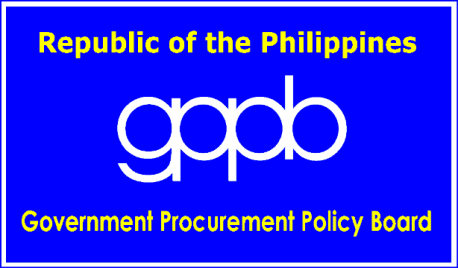 Notes on the Invitation to Bid The Invitation to Bid (IB) provides information that enables potential Bidders to decide whether to participate in the procurement at hand.  The IB shall be posted in accordance with Section 21.2 of the 2016 revised IRR of RA No. 9184. Apart from the essential items listed in the Bidding Documents, the IB should also indicate the following:The date of availability of the Bidding Documents, which shall be from the time the IB is first advertised/posted until the deadline for the submission and receipt of bids; The place where the Bidding Documents may be acquired or the website where it may be downloaded;The deadline for the submission and receipt of bids; andAny important bid evaluation criteria (e.g., the application of a margin of preference in bid evaluation).The IB should be incorporated in the Bidding Documents.  The information contained in the IB must conform to the Bidding Documents and in particular to the relevant information in the Bid Data Sheet.QTYUNITITEM  DESCRIPTIONABCBID DOCS PRICE159PaxBoard and Lodging with Session Hall₱1,335,600.00₱5,000.00July 4, 2022 – Day 1, 1st meal-lunch, check inJuly 8, 2022 – Day 5, last meal-lunch, check -out	Terms and Conditions:		1. Session Hall 	can accommodate 159 participants seated at least 1 meter apart from each other and with working table  2. Inclusion of Stage Decoration with Lights and Sounds3. Provision of Two (2) Tarpaulin for the Activity (4x8)4. Strong Wi-Fi connection		5. Excellent Sound System		6. Availability of LCD Projector		7. Three wireless & one wired microphone	8. Hotel Room amenities such as provision of coffee & bottled water, toiletries, mattress, blanket, pillow & towel9. Room sharing of at most 4 persons per room with separate beds (no bed sharing)		10. Free Flowing Coffee/Choco at the venue11. Provision of Alcohol/hand sanitizer at the venue12. Hotel should be located within Eastern Visayas13. Strictly following the IATF protocol14. See attached MENU for Food RequirementACTIVITYDATE & TIME OF CONDUCTVENUEPre-Bid ConferenceMay 30, 2022 | 10:00 AMDepEd Regional Office VIII, Candahug, Palo, LeyteOpening of BidsJune 13, 2022 | 10:00 AMDepEd Regional Office VIII, Candahug, Palo, LeyteRACHEL R. CUEVASHead, BAC SecretariatDepEd Regional Office VIIIGovernment Center, Candahug, Palo, LeyteTel. No. (053) 888-9349E-Mail: bac.region8@deped.gov.phNotes on the Instructions to Bidders This Section on the Instruction to Bidders (ITB) provides the information necessary for bidders to prepare responsive bids, in accordance with the requirements of the Procuring Entity.  It also provides information on bid submission, eligibility check, opening and evaluation of bids, post-qualification, and on the award of contract.Notes on the Bid Data Sheet The Bid Data Sheet (BDS) consists of provisions that supplement, amend, or specify in detail, information, or requirements included in the ITB found in Section II, which are specific to each procurement.This Section is intended to assist the Procuring Entity in providing the specific information in relation to corresponding clauses in the ITB and has to be prepared for each specific procurement.The Procuring Entity should specify in the BDS information and requirements specific to the circumstances of the Procuring Entity, the processing of the procurement, and the bid evaluation criteria that will apply to the Bids.  In preparing the BDS, the following aspects should be checked:Information that specifies and complements provisions of the ITB must be incorporated.Amendments and/or supplements, if any, to provisions of the ITB as necessitated by the circumstances of the specific procurement, must also be incorporated.ITB Clause5.3For this purpose, contracts similar to the Project shall be:Board  and Lodging with available Training Venue  Pursuant to Section 23.4.1.3 of the 2016 revised IRR of RA 9184, the bidder shall have, within the last five (5) years from the date of submission and receipt of bids, a Single Largest Completed Contract (SLCC) that is at least one (1) contract similar to the project of the value of which adjusted to current prices using the PSA’s CPI, must be at least equivalent to:For the procurement of Expendable Supplies and Services: The Bidder must have completed a single contract that is similar to this Project, equivalent to at least Twenty-five percent (25%) of the ABC.7.1Sub-contracting is NOT allowed.12The price of the Goods shall be quoted DDP Department of Education Regional Office VIII, Candahug, Palo, Leyte 6501, or the applicable International Commercial Terms (INCOTERMS) for this Project.14.1The bid security shall be in the form of a Bid Securing Declaration, or any of the following forms and amounts: The amount of not less than to two percent (2%) of ABC, if bid security is in cash, cashier’s/manager’s check, bank draft/guarantee or irrevocable letter of credit; or  The amount of not less than five percent (5%) of ABC, if bid security is in Surety Bond.15“SEALING AND MARKING OF BIDS”Each Bidder shall submit one (1) original, and two (2) copies of the Technical Component, and one (1) original and two (2) copies of the Financial Component of its bid.Failure to submit the required originals of the Technical Component documents and the required originals of the Financial Component documents is a ground for rejection or disqualification of the bid(s).Failure to submit copies of the same documents mentioned above is not a ground for rejection or disqualification of the bid(s). However, bidders are strongly encouraged to submit the additional copies to facilitate objective and efficient examination of their bids.Original copies of the Philgeps Registration Certificate (Platinum Membership), SEC/DTI/CDA Registration Certificate, Mayor’s or Business Permit, Tax Clearance and Audited Financial Statements may not be submitted on the date and the time of the bid submission. However, the bidder must be able to present such original copies during post-qualification on demand by the BAC or its authorized representative(s).19.3 The Procurement is intended for ONE (1) LOT onlyImportant Note/s:Winning Bidder(s) must coordinate, one (1) day after issuance of Notice of Award (NOA), with the Finance Division (Proponent), to discuss guidelines of the program, delivery schedule(s), and the expectation/s between both parties, Contact No. (053) 832-4624, E-mail address: finance.region8@deped.gov.ph.20“Post Qualification”To facilitate the post-qualification, the bidder at its option may submit in advance, i.e. on the deadline for submission and receipt of bids, the documents required in Section II. ITB 20 in a separate envelope as follows:Latest income and business tax returns: Printed copies of the Electronically Filed Income Tax/Business Tax Returns with copies of their respective Payment Confirmation Forms for the immediately preceding calendar/ tax year from the authorized agent bank;Only Tax returns filed and taxes paid through the BIR electronic Filing and Payment System (EFPS) shall be accepted.The envelope shall be marked:ITB 20 DocumentsName of Project: PROCUREMENT FOR BOARD AND LODGING FOR THE REGIONAL SEMINAR WORKSHOP ON THE PREPARATION RECONCILIATION AND SUBMISSION OF CY 2022 MID-YEAR FINANCIAL REPORTS Bid Opening Date: _______________________________________________Name of Bidder: _________________________________________________Notes on the General Conditions of Contract The General Conditions of Contract (GCC) in this Section, read in conjunction with the Special Conditions of Contract in Section V and other documents listed therein, should be a complete document expressing all the rights and obligations of the parties.Matters governing performance of the Supplier, payments under the contract, or matters affecting the risks, rights, and obligations of the parties under the contract are included in the GCC and Special Conditions of Contract.  Any complementary information, which may be needed, shall be introduced only through the Special Conditions of Contract. Notes on the Special Conditions of Contract Similar to the BDS, the clauses in this Section are intended to assist the Procuring Entity in providing contract-specific information in relation to corresponding clauses in the GCC found in Section IV.The Special Conditions of Contract (SCC) complement the GCC, specifying contractual requirements linked to the special circumstances of the Procuring Entity, the Procuring Entity’s country, the sector, and the Goods purchased.  In preparing this Section, the following aspects should be checked:Information that complements provisions of the GCC must be incorporated.Amendments and/or supplements to provisions of the GCC as necessitated by the circumstances of the specific purchase, must also be incorporated.However, no special condition which defeats or negates the general intent and purpose of the provisions of the GCC should be incorporated herein.GCC Clause1[List here any additional requirements for the completion of this Contract.  The following requirements and the corresponding provisions may be deleted, amended, or retained depending on its applicability to this Contract:]Delivery and Documents –For purposes of the Contract, “EXW,” “FOB,” “FCA,” “CIF,” “CIP,” “DDP” and other trade terms used to describe the obligations of the parties shall have the meanings assigned to them by the current edition of INCOTERMS published by the International Chamber of Commerce, Paris.  The Delivery terms of this Contract shall be as follows:[For Goods supplied from abroad, state:] “The delivery terms applicable to the Contract are DDP delivered Department of Education Regional Office VIII, Government Center, Candahug, Palo, Leyte, In accordance with INCOTERMS.”  [For Goods supplied from within the Philippines, state:] “The delivery terms applicable to this Contract are delivered [indicate place of destination].  Risk and title will pass from the Supplier to the Procuring Entity upon receipt and final acceptance of the Goods at their final destination.”Delivery of the Goods shall be made by the Supplier in accordance with the terms specified in Section VI (Schedule of Requirements).  For purposes of this Clause the Procuring Entity’s Representative at the Project Site is Ms. ALMA E. SUYOM, Chief, Finance Division.Incidental Services –The Supplier is required to provide all of the following services, including additional services, if any, specified in Section VI. Schedule of Requirements:furnishing of tools required for assembly and/or maintenance of the supplied Goods;The Contract price for the Goods shall include the prices charged by the Supplier for incidental services and shall not exceed the prevailing rates charged to other parties by the Supplier for similar services.Packaging –The Supplier shall provide such packaging of the Goods as is required to prevent their damage or deterioration during transit to their final destination, as indicated in this Contract.  The packaging shall be sufficient to withstand, without limitation, rough handling during transit and exposure to extreme temperatures, salt and precipitation during transit, and open storage.  Packaging case size and weights shall take into consideration, where appropriate, the remoteness of the Goods’ final destination and the absence of heavy handling facilities at all points in transit.The packaging, marking, and documentation within and outside the packages shall comply strictly with such special requirements as shall be expressly provided for in the Contract, including additional requirements, if any, specified below, and in any subsequent instructions ordered by the Procuring Entity.The outer packaging must be clearly marked on at least four (4) sides as follows:Name of the Procuring EntityName of the SupplierContract DescriptionFinal DestinationGross weightAny special lifting instructionsAny special handling instructionsAny relevant HAZCHEM classificationsA packaging list identifying the contents and quantities of the package is to be placed on an accessible point of the outer packaging if practical. If not practical the packaging list is to be placed inside the outer packaging but outside the secondary packaging.Transportation –Where the Supplier is required under Contract to deliver the Goods CIF, CIP, or DDP, transport of the Goods to the port of destination or such other named place of destination in the Philippines, as shall be specified in this Contract, shall be arranged and paid for by the Supplier, and the cost thereof shall be included in the Contract Price.Where the Supplier is required under this Contract to transport the Goods to a specified place of destination within the Philippines, defined as the Project Site, transport to such place of destination in the Philippines, including insurance and storage, as shall be specified in this Contract, shall be arranged by the Supplier, and related costs shall be included in the contract price.Where the Supplier is required under Contract to deliver the Goods CIF, CIP or DDP, Goods are to be transported on carriers of Philippine registry.  In the event that no carrier of Philippine registry is available, Goods may be shipped by a carrier which is not of Philippine registry provided that the Supplier obtains and presents to the Procuring Entity certification to this effect from the nearest Philippine consulate to the port of dispatch.  In the event that carriers of Philippine registry are available but their schedule delays the Supplier in its performance of this Contract the period from when the Goods were first ready for shipment and the actual date of shipment the period of delay will be considered force majeure.The Procuring Entity accepts no liability for the damage of Goods during transit other than those prescribed by INCOTERMS for DDP deliveries.  In the case of Goods supplied from within the Philippines or supplied by domestic Suppliers risk and title will not be deemed to have passed to the Procuring Entity until their receipt and final acceptance at the final destination.Intellectual Property Rights –The Supplier shall indemnify the Procuring Entity against all third-party claims of infringement of patent, trademark, or industrial design rights arising from use of the Goods or any part thereof.2.2The Head of the Procuring Entity (HoPE) shall allow partial payment for partial accomplishments corresponding to the percentage of  goods delivered.  On the other hand, liquidated damages as provided for under the IRR of RA 9184 be imposed on works beyond the specified contract period, inclusive of duly granted time extension, if any.4The inspections and tests that will be conducted are: [Required during the Pre-Inspection activity for the product samples.Notes for Preparing the Technical SpecificationsA set of precise and clear specifications is a prerequisite for Bidders to respond realistically and competitively to the requirements of the Procuring Entity without qualifying their Bids.  In the context of Competitive Bidding, the specifications (e.g. production/delivery schedule, manpower requirements, and after-sales service/parts, descriptions of the lots or items) must be prepared to permit the widest possible competition and, at the same time, present a clear statement of the required standards of workmanship, materials, and performance of the goods and services to be procured.  Only if this is done will the objectives of transparency, equity, efficiency, fairness , and economy in procurement be realized, responsiveness of bids be ensured, and the subsequent task of bid evaluation and post-qualification facilitated.  The specifications should require that all items, materials and accessories to be included or incorporated in the goods be new, unused, and of the most recent or current models, and that they include or incorporate all recent improvements in design and materials unless otherwise provided in the Contract.Samples of specifications from previous similar procurements are useful in this respect.  The use of metric units is encouraged.  Depending on the complexity of the goods and the repetitiveness of the type of procurement, it may be advantageous to standardize the General Technical Specifications and incorporate them in a separate subsection.  The General Technical Specifications should cover all classes of workmanship, materials, and equipment commonly involved in manufacturing similar goods.  Deletions or addenda should then adapt the General Technical Specifications to the particular procurement.Care must be taken in drafting specifications to ensure that they are not restrictive.  In the specification of standards for equipment, materials, and workmanship, recognized Philippine and international standards should be used as much as possible.  Where other particular standards are used, whether national standards or other standards, the specifications should state that equipment, materials, and workmanship that meet other authoritative standards, and which ensure at least a substantially equal quality than the standards mentioned, will also be acceptable.  The following clause may be inserted in the Special Conditions of Contract or the Technical Specifications.Sample Clause:  Equivalency of Standards and CodesWherever reference is made in the Technical Specifications to specific standards and codes to be met by the goods and materials to be furnished or tested, the provisions of the latest edition or revision of the relevant standards and codes shall apply, unless otherwise expressly stated in the Contract.  Where such standards and codes are national or relate to a particular country or region, other authoritative standards that ensure substantial equivalence to the standards and codes specified will be acceptable.Reference to brand name and catalogue number should be avoided as far as possible; where unavoidable they should always be followed by the words “or at least equivalent.” References to brand names cannot be used when the funding source is the GOP.Where appropriate, drawings, including site plans as required, may be furnished by the Procuring Entity with the Bidding Documents.  Similarly, the Supplier may be requested to provide drawings or samples either with its Bid or for prior review by the Procuring Entity during contract execution.Bidders are also required, as part of the technical specifications, to complete their statement of compliance demonstrating how the items comply with the specification.QTYUNITITEM DESCRIPTIONABCCOMPLY?(YES / NO)159PaxBoard and Lodging with Session Hall₱1,335,600.00July 4, 2022 – Day 1, 1st meal-lunch, check inJuly 8, 2022 – Day 5, last meal-lunch, check -out	Terms and Conditions:		1. Session Hall 	can accommodate 159 participants seated at least 1 meter apart from each other and with working table  2. Inclusion of Stage Decoration with Lights and Sounds3. Provision of Two (2) Tarpaulin for the Activity (4x8)4. Strong Wi-Fi connection		5. Excellent Sound System		6. Availability of LCD Projector		7. Three wireless & one wired microphone	8. Hotel Room amenities such as provision of coffee & bottled water, toiletries, mattress, blanket, pillow & towel9. Room sharing of at most 4 persons per room with separate beds (no bed sharing)		10. Free Flowing Coffee/Choco at the venue11. Provision of Alcohol/hand sanitizer at the venue12. Hotel should be located within Eastern Visayas13. Strictly following the IATF protocol14. See attached MENU for Food RequirementPROPOSED MENUPROPOSED MENUPROPOSED MENUPROPOSED MENUPROPOSED MENUPROPOSED MENUTITLE OF ACTIVITY:TITLE OF ACTIVITY:REGIONAL SEMINAR WORKSHOP ON THE PREPARATION RECONCILIATION AND SUBMISSION OF CY 2022 MID-YEAR FINANCIAL REPORTSREGIONAL SEMINAR WORKSHOP ON THE PREPARATION RECONCILIATION AND SUBMISSION OF CY 2022 MID-YEAR FINANCIAL REPORTSREGIONAL SEMINAR WORKSHOP ON THE PREPARATION RECONCILIATION AND SUBMISSION OF CY 2022 MID-YEAR FINANCIAL REPORTSREGIONAL SEMINAR WORKSHOP ON THE PREPARATION RECONCILIATION AND SUBMISSION OF CY 2022 MID-YEAR FINANCIAL REPORTSTITLE OF ACTIVITY:TITLE OF ACTIVITY:REGIONAL SEMINAR WORKSHOP ON THE PREPARATION RECONCILIATION AND SUBMISSION OF CY 2022 MID-YEAR FINANCIAL REPORTSREGIONAL SEMINAR WORKSHOP ON THE PREPARATION RECONCILIATION AND SUBMISSION OF CY 2022 MID-YEAR FINANCIAL REPORTSREGIONAL SEMINAR WORKSHOP ON THE PREPARATION RECONCILIATION AND SUBMISSION OF CY 2022 MID-YEAR FINANCIAL REPORTSREGIONAL SEMINAR WORKSHOP ON THE PREPARATION RECONCILIATION AND SUBMISSION OF CY 2022 MID-YEAR FINANCIAL REPORTSNO. OF PAX:NO. OF PAX:159159159159DATE:DATE:July 4-8, 2022July 4-8, 2022July 4-8, 2022July 4-8, 2022VENUE:VENUE:TBA TBA TBA TBA DATEBREAKFASTAM SNACKLUNCHPM SNACKDINNER07/04/22Plain rice, Pork ribs potchero (with cabbage, ripe saba baguio beans), Grilled fish fillet, (blue marlin), Chicken Lollipop, Chopsuey, mixed fruits, soft drinksLasagna w/slice bread, natural Fruit Juice Plain rice, Beefsteak, Sweet & Sour Fish (Maya-maya/ Lapu-lapu), Chopsuey guisado, Butter Chicken, mango float07/05/22Plain rice, corned beef, cheese hotdog, Scramble egg, pineapple, coffeeSpecial Bibingka, Dalandan JuicePlain rice, Grilled Liempo, Garlic buttered chicken, Cream of Mushroom Chopsuey, Fish Fillet sweet and spicy, Buko pandan, soft drinksburger w/ fries, natural Fruit JuicePlain rice, Buttered mixed vegetables, pork steak, fish fillet w/ honey mustard, Bam-I, mango Bango, soft drinks07/06/22Plain rice, corned beef, Danggit, Scramble egg, banana, coffeeTuna sandwich/ French fries, Buko juiceRoasted Pork loin, Grilled Fish, Mixed Vegetable Herbs & Butter, Chicken Cordon Bleu, Fruit saladSpecial empanada, Buko juicePlain rice, Baby Back ribs, Chicken Lollipop, Grilled fish with garlic butter, Ensaladang Talong, buko pandanDATEBREAKFASTAM SNACKLUNCHPM SNACKDINNER07/07/22Plain Rice, Lomi soup, Chicken adobo, Hard Boiled egg, Tortang Talong, mangoBaked Macaroni w/ toasted bread, natural Fruit JuicePlain rice, Grilled Liempo Barbeque, Fish fillet w/ mayo Dip, Honey Glazed Chicken, Ampalaya Con Carne, Black sambo Special rice puto, natural Fruit JuicePlain rice, Pork ribs potchero (with cabbage, ripe saba, Baguio beans), Grilled fish fillet, (blue marlin), Chicken Lollipop, Chopsuey, mixed fruits, soft drinks07/08/22Chicken Macaroni soup, Tocino, Scrambled egg, Lumpiang Shanghai, pineappleCreamy chicken carbonara w/ toasted bread, natural Fruit JuicePlain rice, Beefsteak, Sweet & Sour Fish (Maya-maya/ Lapu-lapu), Chopsuey Guisado, Buttered Chicken, mango floatName of Bidder:Name of Authorized Representative:Signature of Authorized Representative:Notes on the Checklist of Technical and Financial DocumentsThe prescribed documents in the checklist are mandatory to be submitted in the Bid, but shall be subject to the following: GPPB Resolution No. 09-2020 on the efficient procurement measures during a State of Calamity or other similar issuances that shall allow the use of alternate documents in lieu of the mandated requirements; orAny subsequent GPPB issuances adjusting the documentary requirements after the effectivity of the adoption of the PBDs.  The BAC shall be checking the submitted documents of each Bidder against this checklist to ascertain if they are all present, using a non-discretionary “pass/fail” criterion pursuant to Section 30 of the 2016 revised IRR of RA No. 9184.CONTENTS OF BID PROPOSAL CONTENTS OF BID PROPOSAL CONTENTS OF BID PROPOSAL ⬜⬜One (1) sealed envelope marked “ORIGINAL Technical & Financial components”⬜⬜One (1) sealed envelope marked "COPY-1 of Technical & Financial components"⬜⬜One (1) sealed envelope marked "COPY-2 of Technical & Financial components"TECHNICAL COMPONENT ENVELOPETECHNICAL COMPONENT ENVELOPETECHNICAL COMPONENT ENVELOPEClass “A” DocumentsClass “A” DocumentsClass “A” DocumentsLegal DocumentsLegal DocumentsLegal Documents⬜Valid PhilGEPS Registration Certificate (Platinum Membership) (all pages) in accordance with Section 8.5.2 of the IRR;Valid PhilGEPS Registration Certificate (Platinum Membership) (all pages) in accordance with Section 8.5.2 of the IRR;Technical DocumentsTechnical DocumentsTechnical Documents⬜Statement of the prospective bidder of all its ongoing government and private contracts, including contracts awarded but not yet started, if any, whether similar or not similar in nature and complexity to the contract to be bid; and Statement of the prospective bidder of all its ongoing government and private contracts, including contracts awarded but not yet started, if any, whether similar or not similar in nature and complexity to the contract to be bid; and ⬜Statement of the bidder’s Single Largest Completed Contract (SLCC) similar to the contract to be bid, except under conditions provided for in Sections 23.4.1.3 and 23.4.2.4 of the 2016 revised IRR of RA No. 9184, within the relevant period as provided in the Bidding Documents; andStatement of the bidder’s Single Largest Completed Contract (SLCC) similar to the contract to be bid, except under conditions provided for in Sections 23.4.1.3 and 23.4.2.4 of the 2016 revised IRR of RA No. 9184, within the relevant period as provided in the Bidding Documents; and⬜Original copy of Bid Security. If in the form of a Surety Bond, submit also a certification issued by the Insurance Commission.orOriginal copy of Notarized Bid Securing Declaration; andOriginal copy of Bid Security. If in the form of a Surety Bond, submit also a certification issued by the Insurance Commission.orOriginal copy of Notarized Bid Securing Declaration; and⬜Conformity with the Technical Specifications, which may include production/delivery schedule, manpower requirements, and/or after-sales/parts, if applicable; andConformity with the Technical Specifications, which may include production/delivery schedule, manpower requirements, and/or after-sales/parts, if applicable; and⬜Original duly signed Omnibus Sworn Statement (OSS);and if applicable, Original Notarized Secretary’s Certificate in case of a corporation, partnership, or cooperative; or Original Special Power of Attorney of all members of the joint venture giving full power and authority to its officer to sign the OSS and do acts to represent the Bidder.Original duly signed Omnibus Sworn Statement (OSS);and if applicable, Original Notarized Secretary’s Certificate in case of a corporation, partnership, or cooperative; or Original Special Power of Attorney of all members of the joint venture giving full power and authority to its officer to sign the OSS and do acts to represent the Bidder.Financial DocumentsFinancial DocumentsFinancial Documents⬜The prospective bidder’s computation of Net Financial Contracting Capacity (NFCC); or A committed Line of Credit from a Universal or Commercial Bank in lieu of its NFCC computation.The prospective bidder’s computation of Net Financial Contracting Capacity (NFCC); or A committed Line of Credit from a Universal or Commercial Bank in lieu of its NFCC computation.Class “B” DocumentsClass “B” DocumentsClass “B” Documents⬜If applicable, a duly signed joint venture agreement (JVA) in case the joint venture is already in existence;or duly notarized statements from all the potential joint venture partners stating that they will enter into and abide by the provisions of the JVA in the instance that the bid is successful.If applicable, a duly signed joint venture agreement (JVA) in case the joint venture is already in existence;or duly notarized statements from all the potential joint venture partners stating that they will enter into and abide by the provisions of the JVA in the instance that the bid is successful.Other documentary requirements under RA No. 9184 (as applicable)Other documentary requirements under RA No. 9184 (as applicable)Other documentary requirements under RA No. 9184 (as applicable)⬜[For foreign bidders claiming by reason of their country’s extension of reciprocal rights to Filipinos] Certification from the relevant government office of their country stating that Filipinos are allowed to participate in government procurement activities for the same item or product.[For foreign bidders claiming by reason of their country’s extension of reciprocal rights to Filipinos] Certification from the relevant government office of their country stating that Filipinos are allowed to participate in government procurement activities for the same item or product.⬜Certification from the DTI if the Bidder claims preference as a Domestic Bidder or Domestic Entity.Certification from the DTI if the Bidder claims preference as a Domestic Bidder or Domestic Entity.   FINANCIAL COMPONENT ENVELOPE   FINANCIAL COMPONENT ENVELOPE⬜Original of duly signed and accomplished Financial Bid Form; and⬜Original of duly signed and accomplished Price Schedule(s).Bid Form…………….……………………………………….40Price Schedule(s)…………….……………………………………….42Contract Agreement…………….……………………………………….44Omnibus Sworn Statement…………….……………………………………….45Bid Securing Declaration…………….……………………………………….48Name and address of agentAmount and CurrencyPurpose of Commission or gratuity(If none, state “None”)(If none, state “None”)(If none, state “None”)(If none, state “None”)(If none, state “None”)123456789ItemDescriptionCountry of originQuantityUnit price cif port of entry (specify port) or cip named place(specify border point or place of destination)Total cif or cip price per item(col. 4 x 5)Unit Price Delivered Duty Unpaid (DDU)Unit price Delivered Duty Paid (DDP)Total Price delivered DDP(col 4 x 8)12345678910ItemDescriptionCountry of originQuantityUnit price exw per itemTransportation and Insurance and all other costs incidental to delivery, per itemSales and other taxes payable if Contract is awarded, per itemCost of Incidental Services, if applicable, per item Total Price, per unit (col 5+6+7+8)Total Price delivered Final Destination(col 9) x (col 4)